Popunjeni obrazac Inicijative dostaviti putem e-mail adrese: udomiteljstvo@mrosp.hr najkasnije do 4. svibnja 2021. godine. Uz obrazac Inicijative je potrebno dostaviti i obrasce:Izjave kandidata/kandidatkinje o sudjelovanju u postupku izbora,Životopisa kandidata/kandidatkinje,Mišljenja CZSS na čijem području kandidat/kandidatkinja ima prebivalište,Preporuke za predložena postignuća kandidata/kandidatkinje u obavljanju i promicanju  udomiteljstva.Ostalo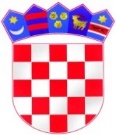 Republika HrvatskaMinistarstvo rada, mirovinskoga sustava,obitelji i socijalne politikeUlica grada Vukovara 78
10 000 ZagrebRepublika HrvatskaMinistarstvo rada, mirovinskoga sustava,obitelji i socijalne politikeUlica grada Vukovara 78
10 000 ZagrebRepublika HrvatskaMinistarstvo rada, mirovinskoga sustava,obitelji i socijalne politikeUlica grada Vukovara 78
10 000 ZagrebRepublika HrvatskaMinistarstvo rada, mirovinskoga sustava,obitelji i socijalne politikeUlica grada Vukovara 78
10 000 ZagrebRepublika HrvatskaMinistarstvo rada, mirovinskoga sustava,obitelji i socijalne politikeUlica grada Vukovara 78
10 000 ZagrebRepublika HrvatskaMinistarstvo rada, mirovinskoga sustava,obitelji i socijalne politikeUlica grada Vukovara 78
10 000 ZagrebRepublika HrvatskaMinistarstvo rada, mirovinskoga sustava,obitelji i socijalne politikeUlica grada Vukovara 78
10 000 ZagrebRepublika HrvatskaMinistarstvo rada, mirovinskoga sustava,obitelji i socijalne politikeUlica grada Vukovara 78
10 000 ZagrebRepublika HrvatskaMinistarstvo rada, mirovinskoga sustava,obitelji i socijalne politikeUlica grada Vukovara 78
10 000 ZagrebRepublika HrvatskaMinistarstvo rada, mirovinskoga sustava,obitelji i socijalne politikeUlica grada Vukovara 78
10 000 ZagrebRepublika HrvatskaMinistarstvo rada, mirovinskoga sustava,obitelji i socijalne politikeUlica grada Vukovara 78
10 000 ZagrebRepublika HrvatskaMinistarstvo rada, mirovinskoga sustava,obitelji i socijalne politikeUlica grada Vukovara 78
10 000 ZagrebRepublika HrvatskaMinistarstvo rada, mirovinskoga sustava,obitelji i socijalne politikeUlica grada Vukovara 78
10 000 ZagrebINICIJATIVAZA DODJELU NAGRADE UDOMITELJIMA ZA IZNIMNE USPJEHE OSTVARENE U PROMICANJU I OBAVLJANJU UDOMITELJSTVAZA 2021. GODINUINICIJATIVAZA DODJELU NAGRADE UDOMITELJIMA ZA IZNIMNE USPJEHE OSTVARENE U PROMICANJU I OBAVLJANJU UDOMITELJSTVAZA 2021. GODINUINICIJATIVAZA DODJELU NAGRADE UDOMITELJIMA ZA IZNIMNE USPJEHE OSTVARENE U PROMICANJU I OBAVLJANJU UDOMITELJSTVAZA 2021. GODINUINICIJATIVAZA DODJELU NAGRADE UDOMITELJIMA ZA IZNIMNE USPJEHE OSTVARENE U PROMICANJU I OBAVLJANJU UDOMITELJSTVAZA 2021. GODINUINICIJATIVAZA DODJELU NAGRADE UDOMITELJIMA ZA IZNIMNE USPJEHE OSTVARENE U PROMICANJU I OBAVLJANJU UDOMITELJSTVAZA 2021. GODINUINICIJATIVAZA DODJELU NAGRADE UDOMITELJIMA ZA IZNIMNE USPJEHE OSTVARENE U PROMICANJU I OBAVLJANJU UDOMITELJSTVAZA 2021. GODINUINICIJATIVAZA DODJELU NAGRADE UDOMITELJIMA ZA IZNIMNE USPJEHE OSTVARENE U PROMICANJU I OBAVLJANJU UDOMITELJSTVAZA 2021. GODINUINICIJATIVAZA DODJELU NAGRADE UDOMITELJIMA ZA IZNIMNE USPJEHE OSTVARENE U PROMICANJU I OBAVLJANJU UDOMITELJSTVAZA 2021. GODINUINICIJATIVAZA DODJELU NAGRADE UDOMITELJIMA ZA IZNIMNE USPJEHE OSTVARENE U PROMICANJU I OBAVLJANJU UDOMITELJSTVAZA 2021. GODINUINICIJATIVAZA DODJELU NAGRADE UDOMITELJIMA ZA IZNIMNE USPJEHE OSTVARENE U PROMICANJU I OBAVLJANJU UDOMITELJSTVAZA 2021. GODINUINICIJATIVAZA DODJELU NAGRADE UDOMITELJIMA ZA IZNIMNE USPJEHE OSTVARENE U PROMICANJU I OBAVLJANJU UDOMITELJSTVAZA 2021. GODINUINICIJATIVAZA DODJELU NAGRADE UDOMITELJIMA ZA IZNIMNE USPJEHE OSTVARENE U PROMICANJU I OBAVLJANJU UDOMITELJSTVAZA 2021. GODINUINICIJATIVAZA DODJELU NAGRADE UDOMITELJIMA ZA IZNIMNE USPJEHE OSTVARENE U PROMICANJU I OBAVLJANJU UDOMITELJSTVAZA 2021. GODINUINICIJATIVAZA DODJELU NAGRADE UDOMITELJIMA ZA IZNIMNE USPJEHE OSTVARENE U PROMICANJU I OBAVLJANJU UDOMITELJSTVAZA 2021. GODINUINICIJATIVAZA DODJELU NAGRADE UDOMITELJIMA ZA IZNIMNE USPJEHE OSTVARENE U PROMICANJU I OBAVLJANJU UDOMITELJSTVAZA 2021. GODINUINICIJATIVAZA DODJELU NAGRADE UDOMITELJIMA ZA IZNIMNE USPJEHE OSTVARENE U PROMICANJU I OBAVLJANJU UDOMITELJSTVAZA 2021. GODINUINICIJATIVAZA DODJELU NAGRADE UDOMITELJIMA ZA IZNIMNE USPJEHE OSTVARENE U PROMICANJU I OBAVLJANJU UDOMITELJSTVAZA 2021. GODINUINICIJATIVAZA DODJELU NAGRADE UDOMITELJIMA ZA IZNIMNE USPJEHE OSTVARENE U PROMICANJU I OBAVLJANJU UDOMITELJSTVAZA 2021. GODINUINICIJATIVAZA DODJELU NAGRADE UDOMITELJIMA ZA IZNIMNE USPJEHE OSTVARENE U PROMICANJU I OBAVLJANJU UDOMITELJSTVAZA 2021. GODINUINICIJATIVAZA DODJELU NAGRADE UDOMITELJIMA ZA IZNIMNE USPJEHE OSTVARENE U PROMICANJU I OBAVLJANJU UDOMITELJSTVAZA 2021. GODINUI. Podaci o kandidatu/KANDIDATKINJII. Podaci o kandidatu/KANDIDATKINJII. Podaci o kandidatu/KANDIDATKINJII. Podaci o kandidatu/KANDIDATKINJII. Podaci o kandidatu/KANDIDATKINJII. Podaci o kandidatu/KANDIDATKINJII. Podaci o kandidatu/KANDIDATKINJII. Podaci o kandidatu/KANDIDATKINJII. Podaci o kandidatu/KANDIDATKINJII. Podaci o kandidatu/KANDIDATKINJII. Podaci o kandidatu/KANDIDATKINJII. Podaci o kandidatu/KANDIDATKINJII. Podaci o kandidatu/KANDIDATKINJII. Podaci o kandidatu/KANDIDATKINJII. Podaci o kandidatu/KANDIDATKINJII. Podaci o kandidatu/KANDIDATKINJII. Podaci o kandidatu/KANDIDATKINJII. Podaci o kandidatu/KANDIDATKINJII. Podaci o kandidatu/KANDIDATKINJII. Podaci o kandidatu/KANDIDATKINJIIme i prezimeIme i prezimeOIBOIBPrebivalištePrebivališteAdresaAdresaBroj Telefona/mobitelaBroj Telefona/mobitelaE- mailE- mailII. Podaci o nagradiII. Podaci o nagradiII. Podaci o nagradiII. Podaci o nagradiII. Podaci o nagradiII. Podaci o nagradiII. Podaci o nagradiII. Podaci o nagradiII. Podaci o nagradiII. Podaci o nagradiII. Podaci o nagradiII. Podaci o nagradiII. Podaci o nagradiII. Podaci o nagradiII. Podaci o nagradiII. Podaci o nagradiII. Podaci o nagradiII. Podaci o nagradiII. Podaci o nagradiII. Podaci o nagradiNavedite kategoriju nagrade za koju se kandidat/kandidatkinja predlaže (Nagrada za životno djelo ili Godišnja nagrada)Navedite kategoriju nagrade za koju se kandidat/kandidatkinja predlaže (Nagrada za životno djelo ili Godišnja nagrada)Navedite kategoriju nagrade za koju se kandidat/kandidatkinja predlaže (Nagrada za životno djelo ili Godišnja nagrada)Navedite kategoriju nagrade za koju se kandidat/kandidatkinja predlaže (Nagrada za životno djelo ili Godišnja nagrada)Navedite kategoriju nagrade za koju se kandidat/kandidatkinja predlaže (Nagrada za životno djelo ili Godišnja nagrada)Navedite kategoriju nagrade za koju se kandidat/kandidatkinja predlaže (Nagrada za životno djelo ili Godišnja nagrada)Navedite kategoriju nagrade za koju se kandidat/kandidatkinja predlaže (Nagrada za životno djelo ili Godišnja nagrada)Navedite kategoriju nagrade za koju se kandidat/kandidatkinja predlaže (Nagrada za životno djelo ili Godišnja nagrada)Navedite kategoriju nagrade za koju se kandidat/kandidatkinja predlaže (Nagrada za životno djelo ili Godišnja nagrada)Navedite kategoriju nagrade za koju se kandidat/kandidatkinja predlaže (Nagrada za životno djelo ili Godišnja nagrada)Navedite kategoriju nagrade za koju se kandidat/kandidatkinja predlaže (Nagrada za životno djelo ili Godišnja nagrada)Navedite kategoriju nagrade za koju se kandidat/kandidatkinja predlaže (Nagrada za životno djelo ili Godišnja nagrada)Navedite kategoriju nagrade za koju se kandidat/kandidatkinja predlaže (Nagrada za životno djelo ili Godišnja nagrada)Navedite kategoriju nagrade za koju se kandidat/kandidatkinja predlaže (Nagrada za životno djelo ili Godišnja nagrada)Navedite kategoriju nagrade za koju se kandidat/kandidatkinja predlaže (Nagrada za životno djelo ili Godišnja nagrada)Navedite kategoriju nagrade za koju se kandidat/kandidatkinja predlaže (Nagrada za životno djelo ili Godišnja nagrada)Navedite kategoriju nagrade za koju se kandidat/kandidatkinja predlaže (Nagrada za životno djelo ili Godišnja nagrada)Navedite kategoriju nagrade za koju se kandidat/kandidatkinja predlaže (Nagrada za životno djelo ili Godišnja nagrada)	III. OBRAZLOŽENJE PRIJEDLOGA(sukladno kriterijima Poziva)1.OSIGURAVANJE STABILNOG I POTICAJNOG OKRUŽENJA(Potrebno je navesti aktivnosti kandidata/kandidatkinje koje predstavljaju primjere najbolje prakse i zalaganja u stvaranju stabilnog i poticajnog okruženja za rast i razvoj korisnika o kojima skrbi.)2. postignuća u obavljanju udomiteljstva: (Potrebno je navesti najbitnija postignuća kandidata/kandidatkinje u obavljanju udomiteljstva u pogledu ostvarivanja poboljšanja stanja korisnika kojima pruža skrb.) 3. inovativnost i predanost u ispunjavanju obveza: (Potrebno je navesti najznačajnije primjere inovativnosti i predanosti kandidata/kandidatkinje u pogledu ispunjavanja udomiteljskih obveza.)4. PROMICANJE UDOMITELJSTVA: (Potrebno je navesti najznačajnije primjere aktivnosti kojima kandidat/kandidatkinja doprinosi promicanju udomiteljstva u zajednici.)IV. Podaci o PREDLAGATELJUIV. Podaci o PREDLAGATELJUIV. Podaci o PREDLAGATELJUIV. Podaci o PREDLAGATELJUIV. Podaci o PREDLAGATELJUIV. Podaci o PREDLAGATELJUIV. Podaci o PREDLAGATELJUIV. Podaci o PREDLAGATELJUIV. Podaci o PREDLAGATELJUIV. Podaci o PREDLAGATELJUIV. Podaci o PREDLAGATELJUIV. Podaci o PREDLAGATELJUIV. Podaci o PREDLAGATELJUIV. Podaci o PREDLAGATELJUIV. Podaci o PREDLAGATELJUza pravnu osobuza pravnu osobuza pravnu osobuza pravnu osobuza pravnu osobuNaziv predlagateljaNaziv predlagateljaNaziv predlagateljaNaziv predlagateljaNaziv predlagateljaSjedišteSjedišteSjedišteSjedišteSjedišteIme i prezime čelnika/ceIme i prezime čelnika/ceIme i prezime čelnika/ceIme i prezime čelnika/ceIme i prezime čelnika/cePotpisPotpisPečatza fizičku osobuza fizičku osobuza fizičku osobuza fizičku osobuza fizičku osobuIme i prezime predlagateljaIme i prezime predlagateljaIme i prezime predlagateljaIme i prezime predlagateljaIme i prezime predlagateljaPrebivalištePrebivalištePrebivalištePrebivalištePrebivališteAdresaAdresaAdresaAdresaAdresaPotpisPotpisV. OBRAZAC POPUNIO/LAV. OBRAZAC POPUNIO/LAV. OBRAZAC POPUNIO/LAV. OBRAZAC POPUNIO/LAV. OBRAZAC POPUNIO/LAV. OBRAZAC POPUNIO/LAV. OBRAZAC POPUNIO/LAV. OBRAZAC POPUNIO/LAV. OBRAZAC POPUNIO/LAV. OBRAZAC POPUNIO/LAV. OBRAZAC POPUNIO/LAV. OBRAZAC POPUNIO/LAV. OBRAZAC POPUNIO/LAV. OBRAZAC POPUNIO/LAV. OBRAZAC POPUNIO/LAUUdana   2021.  godine 2021.  godineIme i prezimeIme i prezimeIme i prezimePotpisBroj telefonaBroj telefonaBroj telefonaBroj telefonaE-mailE-mailE-mailE-mail